  CAMPER PACKING LIST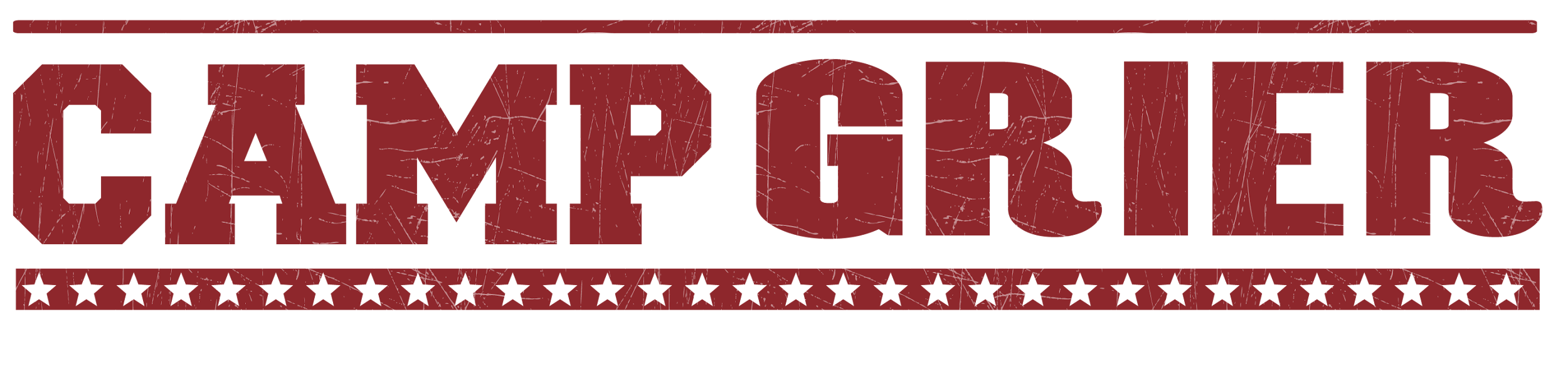 Daypack (bookbag)Flashlight or headlampBUG SPRAY!!!Sunscreen 2 Water Bottles Bedding Sleeping BagBlanket/Sheets for single bedPillow Laundry bagToiletries2-3 TowelsWashcloth Toothbrush, toothpaste, etc.Soap, shampoo, etc . Deodorant PajamasOutdoor clothes that are comfortable and can get dirty! Quick dry shirts, t-shirts, tanks ShortsPantsAppropriate SwimwearSweater and/or warm jacket (it can get chilly in the evenings)Rain gear (Rain jacket or poncho)Baseball hat, possibly a winter hatFootwearTennis shoesWater shoes that can get wet (must have a backstrap)Sturdy hiking shoes Socks (can never have too many) including a heavy pair for hikingShower shoes (Flip flops are not allowed outside of the cabin)  Stationary & Stamps for those who love writing letters!Journal, pen and pencilOptional: Hammocks                  Costumes/accessories for Rustic Dance (Adventurer & Navigator)                 Small Fan (if battery powered, bring extra batteries)Specialty camps: We provide bikes and helmets (both for MTB and equestrian). You are welcome to bring your own if you prefer.Mountain Bike specialty list: Camp Grier has a fleet of full suspension bikes and all necessary equipment for campers to use. Campers are welcome to bring personal riding gear if they prefer.Tech shirtsBike water bottleHelmetBikeHydration packRiding glovesEquestrian specialty list:Long pants or jeans (preferably cotton or a material that provides some grip)Long socksBoots or shoes with a heel (sturdy and water resistant if possible)Bug spray!!!Riding helmet (we provide helmets, however sizes may be limited)